Alla Commissione viaggidell’ISIS “A.Bernocchi”OGGETTO: Uscita didattica a  ………………………………….…Giorno …………………Approvata nel C.d.C. del mese di ………………………CLASSE ….….  n° partecipanti …..… su ……             Doc. accompagnatori ……………………...…CLASSE ….….  n° partecipanti …..… su ……             Doc. accompagnatori ……………………...…CLASSE ….….  n° partecipanti …..… su ……             Doc. accompagnatori ……………………...…Eventuali doc. di sostegno ………………………...(Deve essere garantita la presenza di un docente ogni 15 alunni sul numero totale dei partecipanti)Totale allievi n° ……………Ritrovo ore ………….. presso ………………………………………..Rientro ore ………….. presso ………………………………………..Mezzo di trasporto pullman  treno  	 metropolitana	 nessuno altro …………………….Quota trasporto (indicare solo se non organizzato dalla scuola): € ……………………..Altre quote (es. ingressi, guide...) € ……………………..Totale pro-capite € ……………………….da versare entro il ……………………..Programma della visita e obiettivi culturali e didattici:………………………………………………………………………………………………………………………………………………………………………………………………………………………………………………………………………………………………………………………………………………………NEL RISPETTO DEL REGOLAMENTO VIAGGI D’ISTITUTO, OGNI DOCENTE ACCOMPAGNATORE SI ASSUME L'OBBLIGO DELLA VIGILANZA.N.B.  La richiesta va inviata esclusivamente in formato digitale all’indirizzo di posta elettronica commissione.gite@isisbernocchi.edu.it  secondo le seguenti indicazioni:- almeno 10 gg prima dell’uscita in caso di gestione autonoma del trasporto;- entro il 10/12/2022 se occorrono mezzi di trasporto organizzati dalla scuola.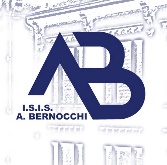 RICHIESTA USCITA DIDATTICA DI UN GIORNO